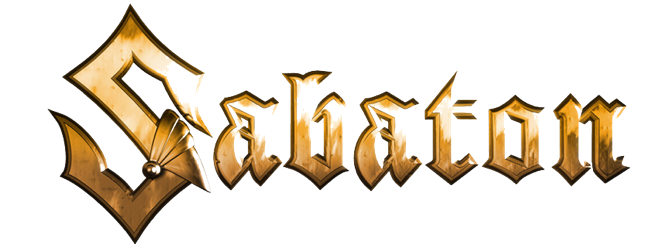 The War to End All Wars"Stormtroopers"Music: Joakim BrodénLyrics: Joakim BrodénNow there’s a standstill in the war, repeating what’s been done beforeIt must come to an end, a few will transcendThey were under twenty-five, and under fire they would thriveThe Sturmmann is born, their enemies scornA glimpse of the future, new tactics in warNew doctrine in combat exploredAs fast as lightning, there’s no time to mournA glimpse of the future and Blitzkrieg is bornStrike at zero hourWith overwhelming firepowerThey’re fueled by the fear in their enemies eyesIt’s a Shock Troop infiltrationA fast and violent escalationOut of the trenches the stormtroopers riseJägers led the way, the pioneers would join the frayInitiative gained, advancement sustainedLead through direct command, as they’re advancing through the landEncircling their flanks, and ravage their ranksExpose their reinforcements, destroying their linesNew doctrine in combat alignsInfantry attacks, exposing the cracksNew combat ideals, on the Kaiserschlacht’s fields